ОБЯВАна вакантна длъжност в Съвместното командване на силите за приемане на военна служба на лице, завършило гражданско средно или висше училище в страната и в чужбинаСъс заповед № ОХ-780/29.09.2020 г. на министъра на отбраната е обявена една вакантна длъжност във военно формирование 22980 – София от състава на Съвместното командване на силите за приемане на военна служба на лице, завършило гражданско средно или висше училище в страната и в чужбинаСрок за подаване на заявленията до 23.10.2020 г.Повече информация може да получите от офиса за военен отчет към общината или на телефон 0888 321 253:, както от сайтовете на Централно военно окръжие: www.comd.bg и Министерство на отбраната: www.mod.bg Образци от формулярите и подробностите за  кандидатстване са изложени във Военно окръжие - Добрич, бул. “Добруджа” № 4, ет. 4, тел. 058/664 764 и 0882/552 019, където се подават необходимите документи.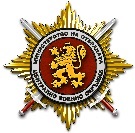               ЦЕНТРАЛНО  ВОЕННО  ОКРЪЖИЕВОЕННО ОКРЪЖИЕ ІІ СТЕПЕН – ДОБРИЧ9300, гр.Добрич, бул. „Добруджа” № 4, ет.4, тел. 058 664764